21.02.2014  № 653О мерах по защите населения и обеспечению сохранности объектов городского хозяйства в период весеннего паводка 2014 годаВ целях предотвращения чрезвычайных ситуаций в период весеннего паводка, а также обеспечения сохранности жилищного фонда, объектов социально-культурной сферы, инженерных сетей, искусственных сооружений, мостов, путепроводов, дамб, создания условий для нормальной жизнедеятельности населения на территории города ЧебоксарыПОСТАНОВЛЯЮ:1.	Утвердить состав противопаводковой комиссии города Чебоксары (приложение 1).2.	Утвердить план основных мероприятий на период весеннего паводка 2014 года (приложение 2).3.	Комиссии по предупреждению и ликвидации чрезвычайных ситуаций и обеспечению пожарной безопасности города Чебоксары в срок до 7 марта 2014 года:3.1.	Определить перечень потенциально опасных участков и объектов, попадающих в зону возможных подтоплений и разрушений в результате весеннего паводка 2014года.3.2.	Подготовить и довести до исполнителей расчет сил и средств, порядок их привлечения к аварийно-спасательным работам в период весеннего паводка.3.3.	Организовать работу по подготовке и проведению мероприятий в период весеннего паводка в администрациях районов города Чебоксары, на предприятиях, в организациях и учреждениях города Чебоксары.4.	МКУ «Управление по делам ГО и ЧС города Чебоксары» (Родионов В.В.):4.1.	Обеспечить постоянную готовность подвижного пункта управления по делам ГО и ЧС города Чебоксары (ГАЗ 27057 № Х886ВВ, водитель Краснов С.В.).4.2.	Организовать  привлечение сил и средств Государственной инспекции по маломерным судам по Чувашской Республике к спасательным работам на водных бассейнах города Чебоксары.5.	Главам администраций Калининского, Ленинского, Московского районов города Чебоксары (Михайлов Я.Л., Филиппов В.И., Петров А.Н.), начальнику Заволжского территориального управления (Титова Л.И.):5.1.Организовать работу противопаводковых комиссий в районах. Обеспечить подготовку и проведение необходимых мер по защите населения и территорий от возможных неблагоприятных последствий весеннего паводка.Организовать места для временного размещения граждан, проживающих в домах, попадающих в зону возможного затопления (подтопления), в случае затопления.Совместно с управляющими организациями обеспечить должное содержание и безаварийную эксплуатацию жилищного фонда в период весеннего паводка.Организовать круглосуточное дежурство специализированной инженерной техники, предназначенной для ликвидации затоплений (подтоплений) на объектах жилищного фонда, социальной и культурной сферы.6.	Муниципальному бюджетному учреждению «Управление жилищно-коммунального хозяйства и благоустройства»  (Павлов А.Л.):6.1.	Организовать круглосуточное дежурство персонала и  специализированной техники для ликвидации возможных затоплений (подтоплений) на объектах коммунального хозяйства и инженерной защиты города.6.2.	Совместно с Управлением ГИБДД МВД по Чувашской Республике  (Романов В.Г.) в зависимости от погодно-климатических условий принять меры по ограничению движения транспортных средств по дорогам местного значения с учетом технического состояния дорожного полотна, организовать контроль за соблюдением режима указанного ограничения.7.	Заместителю главы администрации по экономическому развитию и финансам (Семенов М.Л.), начальникам управлений образования (Мочалов Л.И.), культуры (Маркова Л.В.), физкультуры, спорта и туризма (Малов А.Е.) разработать необходимые мероприятия по обеспечению сохранности вверенных объектов.8.	Рекомендовать руководителям организаций, независимо от организационной правовой формы, организовать завоз необходимых материально-технических ресурсов для обеспечения производственной деятельности на период весеннего паводка до ввода ограничения движения автотранспортных средств по дорогам местного значения.Единой дежурно-диспетчерской службе города Чебоксары (Гладков В.А.) организовать:9.1.	Постоянный контроль за прохождением весеннего паводка, координацию выполнения мероприятий и привлечения сил и средств к ликвидации аварийных ситуаций;9.2.	Сбор и обобщение информации о состоянии гидротехнических сооружений и потенциально опасных объектов в период весеннего паводка.10. Контроль за исполнением данного постановления возложить на  заместителя главы администрации города Чебоксары по вопросам ЖКХ  Александрова Г.Г.И.о. главы администрации города Чебоксары        							 А.Ю. МаклыгинПриложение 1УТВЕРЖДЕНпостановлением администрациигорода Чебоксарыот 21.02.2014 № 653СОСТАВпротивопаводковой комиссии города ЧебоксарыАлександров Г.Г. – заместитель главы администрации города Чебоксары по вопросам  ЖКХ, председатель комиссии;Родионов В.В. - начальник МКУ «Управление по делам ГО и ЧС г.Чебоксары», заместитель председателя комиссии;Магасев Н.В. – заведующий сектором ЖКХ управления ЖКХ, энергетики, транспорта и связи администрации г.Чебоксары, секретарь комиссии.Члены комиссии:	Алексеев О.И. - директор ОАО «Инженерная защита» (по согласованию);Богданов В.Н. - директор КУ «Чебоксарское лесничество» Минприроды Чувашии (по согласованию);Васильев В.С.- директор ОАО  «Водоканал» (по согласованию);Доброхотов В.А. - директор ОАО «Дорэкс» (по согласованию);Епифанова О.И. – директор МБУ «Управление жилфондом г.Чебоксары»;Зарницын И.В. - директор ОАО «Горсвет» (по согласованию);Иванов А.И. - начальник отдела транспортного обеспечения и связи управления ЖКХ, энергетики, транспорта и связи администрации города Чебоксары;Луговская Н.Ф. - руководитель территориального управления Роспотребнадзора (по согласованию);Максимов С.С. - начальник Чувашского ЦГМС - филиал ФГБУ «Верхне-Волжское УГМС»  (по согласованию);Мартьянов А.В.- генеральный директор ООО «Коммунальные технологии» (по согласованию);Матвеев С.Н. – начальник МБУ «Управление экологии г.Чебоксары»;Михайлов Я.Л. - заместитель главы  администрации Калининского района города Чебоксары;Мочалов Л.И. - начальник управления образования администрации города Чебоксары;Офицеров Ю.А.- заместитель главы администрации Московского района города Чебоксары;Павлов А.Л.- директор МБУ «Управление ЖКХ и благоустройства»;Пикаев В.П. - директор филиала «Чебоксарыгоргаз» ООО «Чувашсетьгаз» (по согласованию);Порфирьев П.Н. – заместитель начальника управления ЖКХ, энергетики, транспорта и связи  администрации г.Чебоксары;Прокопьев Н.П. - заместитель главы администрации Ленинского района города Чебоксары;Рогальский Ю.А.- начальник ФКУ «ЦУКС ГУ МЧС РФ по ЧР» (по согласованию);Семенов М.Л. -заместитель главы администрации по экономическому развитию и финансам;Симунов Л.Н.- генеральный директор ОАО «Чувашнефтепродукт» (по согласованию);Шевлягин А.А. - начальник отдела архитектуры и градостроительства – главный архитектор  города Чебоксары.__________________________________________________                             Приложение 2УТВЕРЖДЕНпостановлением администрациигорода Чебоксарыот 21.02.2014 № 653ПЛАНосновных мероприятий на период весеннего паводка 2014 года___________________________________________Чăваш РеспубликиШупашкар хулаАдминистрацийěЙЫШĂНУ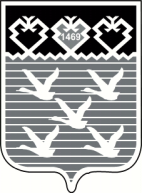 Чувашская РеспубликаАдминистрациягорода ЧебоксарыПОСТАНОВЛЕНИЕ№ п/пНаименованиемероприятийСроки проведенияИсполнители1.Обеспечение информацией о прогнозах погоды, предполагаемом уровне паводковых вод на реках и возможной паводковой обстановкеЕженедельно в паводковый периодУправление по делам ГО и ЧС г.Чебоксары, МБУ «УЖКХ и Б»2.Подготовка и доведение до исполнителей расчета сил и порядка их привлечения к аварийно-спасательным работам в период весеннего паводкадо 10.03.2014Управление по делам ГО и ЧС г. Чебоксары3.Определение перечня потенциально опасных участков и объектов, попадающих в зону возможных подтоплений и разрушений в результате весеннего паводкадо 10.03.2014Управление по делам ГО и ЧС г. Чебоксары4.Уточнение перечня жилых домов частного сектора, которые могут оказаться в зонах возможного затопления (подтопления) и разработка мероприятий по отселению населения, проживающего в этих домах, его коммунально-бытовому, торговому и медицинскому обеспечениюдо 10.03.2014Противопаводковая комиссия районов города Чебоксары5.Ведение мониторинга изменения уровня воды в Чебоксарском водохранилищеЕжедневно в паводковый периодЕДДС города Чебоксары6.Проведение анализа качества питьевой воды в период половодья и информирование о необходимости принятия мер по обеспечению населения качественной водойЕжедневно в паводковый периодТерриториальное управление Роспотребнадзора,ОАО «Водоканал»7.Проведение предприятиями ЖКХ г. Чебоксары мероприятий по пропуску паводковых водПаводковый периодМБУ «Управление жилфондом г.Чебоксары»,МБУ «УЖКХ и Б», администрации районов города Чебоксары8.Контроль за проведением мероприятий по сохранению объектов образования, физкультуры и культуры г.ЧебоксарыПаводковый периодУправления образования, культуры, физкультуры, спорта и туризма администрации города Чебоксары9.Обеспечение постоянной готовности штатных аварийно-спасательных формирований и аварийных бригад к проведению работ по предупреждению  и ликвидации чрезвычайных ситуацийПаводковый периодМБУ «УЖКХ и Б»,  МБУ «Управление жилфондом г.Чебоксары», ГИМС10.Осуществление контроля за соблюдением правил пользования дорогами и временным ограничением движения транспортных средств по дорогам городаПаводковый периодМБУ «УЖКХ и Б», УправлениеГИБДД МВД по ЧР11.Проведение мероприятий по подготовке к защите мостов и путепроводов в период весеннего паводкаПаводковый периодМБУ «УЖКХ и Б»12.Обеспечение постоянного контроля за пропуском весенних паводковых вод на р. Волга, р. Кукшумка, р. М.Кувшинка, р. Трусиха, р. Сугутка и р. ЧебоксаркаПаводковый периодОперативные группы КЧС города, районов города13.Организация круглосуточного дежурства бригад и спецтехники по работе ливневой канализации на период паводкаПаводковый периодОАО «Дорэкс»14.Технологический осмотр самотечных коллекторов диаметром 1,5 м и более путем прохода по ним: 30-я дорога, пр.Тракторостроителей, пр.Мира, пр.И.Яковлева, пр.Ленина, ул.Ярославская, ул.Калинина, пр.9-ой Пятилетки, ул.Ленинского Комсомола, ул.Энтузиастов, Московский пр., ул.Пирогова, мкр. « Волжский 1,2,3», ул.Университетская, пр.М.Горького, Президентский бульвар, ул.Николаева, ул.Гагарина, пр.Никольского, МУК «Победа», ул. ОрловаДо начала паводкаОАО «Дорэкс»15Обеспечить оперативную ликвидацию засоров на сетях ливневой канализации в аварийных ситуацияхПостоянно с начала оттепелиОАО «Дорэкс»16.Производить наблюдение за оползневыми участками правого берега р.Волга, за монументом «Матери-покровительницы», монументом «Славы» в МУК «Победа»Постоянно с начала оттепелиОАО «Инженерная защита»17.Мероприятия по недопущению выхода людей на лед: установка предупреждающих знаков ограждений на полыньях, обрывах и др.Паводковый периодОАО «Инженерная защита»18Очистка от снега и льда водоприемных оголовков, отверстий в парапетах и сороудерживающих решеток, подъездов ко всем берегоукрепительным сооружениям и Чебоксарскому заливуПостоянно с начала оттепелиОАО «Инженерная защита»19Очистка дренажных колодцев от ила на магистральном ливневом коллекторе по периметру Чебоксарского заливаПостоянно с начала оттепелиОАО «Инженерная защита»20Ежедневный осмотр мостов и путепроводов:- подходов и конусов;- деформационных швов;- опор;- пролетных строений;- проезжей части;- подмостовой зоныПостоянно с начала оттепелиЧТФ «Мостоотряд №41»21Проверить и восстановить герметичность всех шкафов уличного освещения.Создать неприкосновенный запас материалов, инструментов, электрооборудования для производства аварийно-восстановительных работ, в т.ч.: опор-10 шт., изоляторов – 50 шт., провода А-25 – 1 км, предохранителей – 50- шт. катушки – 20 шт.Паводковый периодОАО «Горсвет»22Организовать усиленный контроль за тепловыми камерами, котельными, ЦТП, КП, РП, ТП, КТП не допуская попадания в них талых водПостоянно на период паводкаООО «Коммунальные технологии»